Our Lady of the Airways Church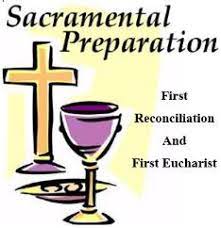 First Confession/First Communion Preparatory Sessions and Other Events Schedule 2023-2024Preparatory Sessions start at 10:00am and end at 11:30amDear Parents/Guardians, please note:It is very important that Candidates arrive at least 5 minutes before the start of the session at 10:00 am, and must attend to all Preparatory sessions in order to receive their First Holy Communion.For more information, please contact the Sacramental Preparation Coordinatorat 647-978-6513 or olasacramentalpreparation20@gmail.comDESCRIPTION OF EVENTDAY-DATE AND TIMEParents Meeting and Holy MassTuesday, September 19, 2023 at 7:00-8:30pmRegistration and Holy Mass Wednesday, October 25, 2023 at 7:00-8:30pmSession 1Saturday, October 28, 2023 - 10:00 -11:30amSession 2Saturday, November 11, 2023 -10:11:30amSession 3Saturday, December 9, 2023 - 10:00 -11:30amSession 4Saturday, January 20, 2024 -10:00 -11:30amSession 5 Saturday, February   3, 2024 -10:00 -11:30amSession 6Saturday, February 24,2024 - 10:00 -11:30amSession 7 Saturday, March 23,2024 - 10:00 -11:30amSession 8Saturday, April 6,2024 - 10:00 -11:30amFirst Confession with parents/guardians Saturday, April 20, 2024 -10:00 -11:30amFirst Holy Communion Celebration  Saturday, April 27-2024 - 11:00am-12:30pm